Contact DetailsPoliciesPolicy BEC1: Business, Enterprise and Community FacilitiesPolicy RD1: Residential DevelopmentPolicy REF1: RefurbishmentPolicy AP1: Air QualityPolicy GS1: Local Green SpacePolicy GS2: Proposed Green CorridorPolicy REC1: Recreational SpacesPolicy DES1: Sustainable Design, Character and BiodiversityPolicy TM1: Transport and MovementPolicy TM2: Footpaths and CyclewaysPolicy INF1: Infrastructure PrioritiesACT Neighbourhood Plan Consultation Comments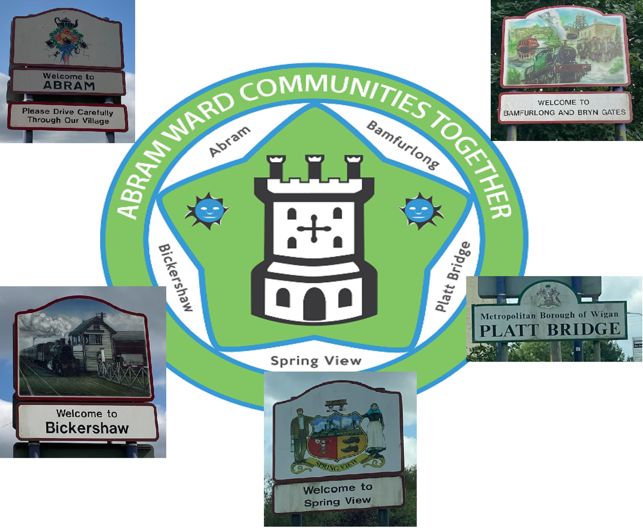 Name / Group:Address:Tel No:Email: Comments:Comments:Comments:Comments:Comments:Comments:Comments:Comments:Comments:Comments:Comments: